Saturday and Thursday Class   In person or on Zoom. Download Zoom App, email yogaunionjenny@gmail.com for login info.Sometimes, schedules change, please check the website, Facebook or signs at the studio - call with questions          Class descriptions on the web at YogaStudioOfRiceLake.com.  Please provide feedback on preferred class times.  DOORS OPEN 10 MINUTES BEFORE CLASS STARTS -- NO PRE-REGISTRATION REQUIRED –– BRING A MAT AND WHAT YOU NEED TO BE COMFY MASKS OPTIONAL TO ENTER THE STUDIO. IF YOU ARE NOT VACCINATED MASKS ARE REQUIRED TO ENTER THE STUDIO. ONCE AT YOUR MAT MASKS MAY BE REMOVED. TEACHERS WILL DISCUSS COVID PROTOCOLS FOR THEIR CLASS.  PLEASE BE PATIENT.  YOGA STUDIO OF RICE LAKE        CLASSES MAY 2022All classes $10 CASH OR CHECK  NO credit/debit cards  Phone: 715-234-2525YOGA STUDIO OF RICE LAKE        CLASSES MAY 2022All classes $10 CASH OR CHECK  NO credit/debit cards  Phone: 715-234-2525YOGA STUDIO OF RICE LAKE        CLASSES MAY 2022All classes $10 CASH OR CHECK  NO credit/debit cards  Phone: 715-234-2525YOGA STUDIO OF RICE LAKE        CLASSES MAY 2022All classes $10 CASH OR CHECK  NO credit/debit cards  Phone: 715-234-2525YOGA STUDIO OF RICE LAKE        CLASSES MAY 2022All classes $10 CASH OR CHECK  NO credit/debit cards  Phone: 715-234-2525SundaySundayMondayTuesdayWednesdayThursdayFriFriSaturdaySaturday1128am  Stiff Body Yoga with Patty35:30pm YogaBuild with Melissa48:30am 
Cultivate Balance Yoga with Patty10:00am Chair Yoga with Patty55:30pm Hatha in studio or Zoom with Jennifer66710am Yoga Hatha Flow - in studio or Zoom with Jennifer710am Yoga Hatha Flow - in studio or Zoom with Jennifer8898am  Stiff Body Yoga with Patty105:30pm YogaBuild with Melissa118:30am 
Cultivate Balance Yoga with Patty10:00am Chair Yoga with Patty125:30pm Hatha in studio or Zoom with Jennifer13131410am Yoga Hatha Flow - in studio or Zoom with Jennifer1410am Yoga Hatha Flow - in studio or Zoom with Jennifer1515168am  Stiff Body Yoga with Patty175:30pm YogaBuild with Melissa188:30am 
Cultivate Balance Yoga with Jennifer10:00am Chair Yoga with Jennifer195:30pm Hatha in studio or Zoom with Jennifer20202110am Yoga Hatha Flow - in studio or Zoom with Jennifer2110am Yoga Hatha Flow - in studio or Zoom with Jennifer2222238am  Stiff Body Yoga with Jennifer245:30pm YogaBuild with Melissa258:30am 
Cultivate Balance Yoga with Patty10:00am Chair Yoga with Patty265:30pm Hatha in studio or Zoom with Jennifer27272810am Yoga Hatha Flow - in studio or Zoom with Jennifer2810am Yoga Hatha Flow - in studio or Zoom with Jennifer292930HAPPY MEMORIAL DAYNO CLASS315:30pm YogaBuild with Melissa278:30am 
Cultivate Balance Yoga with Patty10:00am Chair Yoga with Patty285:30pm Hatha in studio or Zoom with Jennifer29293010am Yoga Hatha Flow - in studio or Zoom with Jennifer3010am Yoga Hatha Flow - in studio or Zoom with Jennifer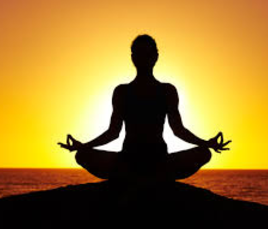 